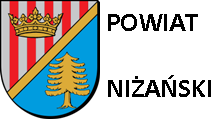 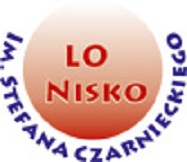 V Powiatowy Konkurs Języków Obcychdla Uczniów Szkół Podstawowych i Gimnazjalnych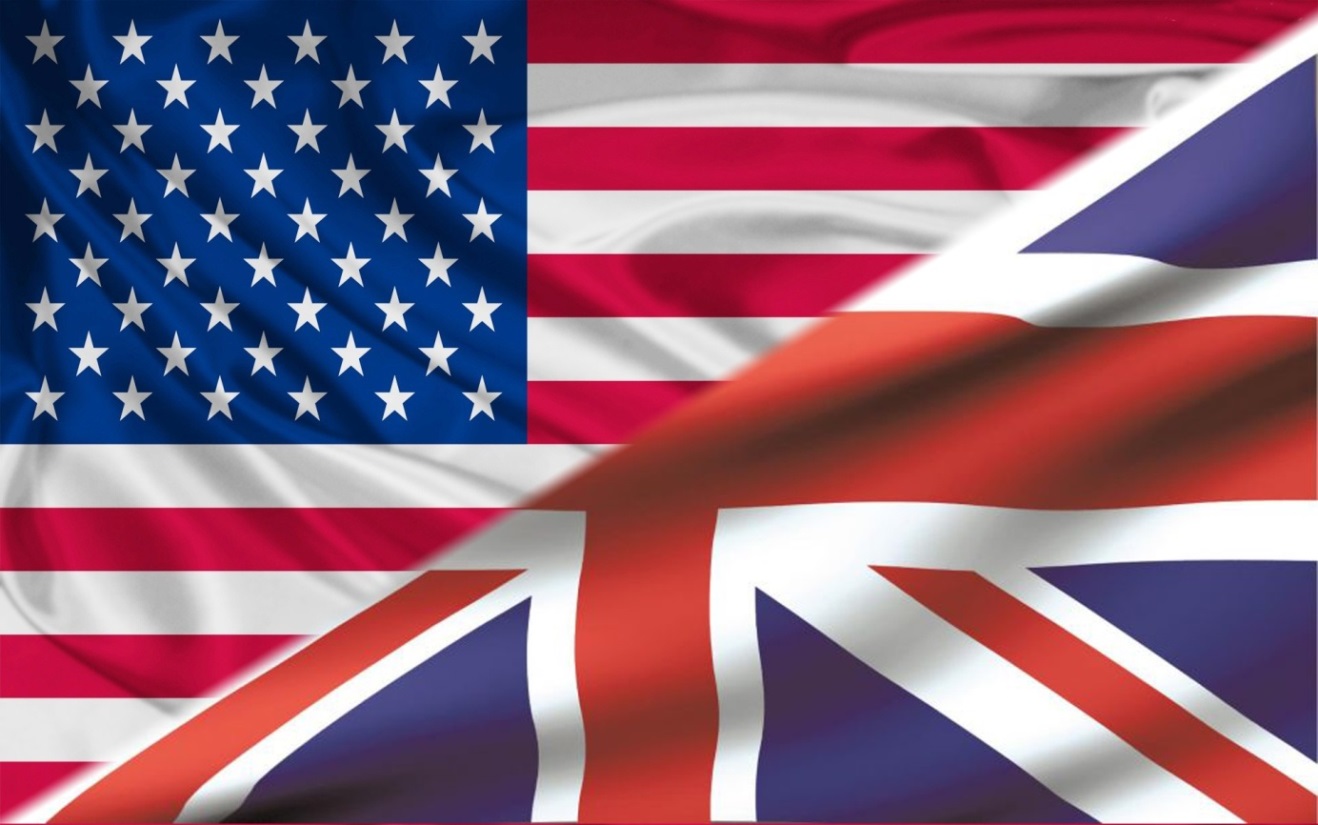 ENGLISHNisko,  7 lutego 2019 r.Arkusz dla Uczniów Szkół Podstawowych					KOD: JAP 2019/Suma punktów:               Exercise I (max. 5 points)Uzupełnij każdą lukę, tak aby zachować znaczenie zdania wyjściowego. Wymagana jest pełna poprawność ortograficzna wpisywanych fragmentów zdań. W każdą lukę możesz wpisać maksymalnie cztery wyrazy. Za każdą poprawną odpowiedź otrzymasz  1 punkt.Our mum is the same age as our dad.Our mum is as …………………………………………… our dad.Where does Sue work?I’m wondering …………………………………………… .They have stolen Tom’s bicycle.Tom’s bicycle …………………………………………… .There is a lot of pollution in this city.This is a …………………………………………… .I go to the gym because I want to lose weight.I want to lose weight …………………………………………… the gym._____/5Exercise II (max. 10 points)Przetłumacz na język angielski fragmenty podane w nawiasach, tak aby otrzymać zdania logiczne i gramatycznie poprawne. Wymagana jest pełna poprawność ortograficzna wpisywanych fragmentów zdań. W każdą lukę możesz wpisać maksymalnie cztery wyrazy. Za każdą poprawną odpowiedź otrzymasz  1 punkt.We’re on time. The bus (jeszcze nie przyjechał) …………………………………………… .(Słońce świeciło) …………………………………………… when I started jogging.(Jest kilka) …………………………………………… people in the park.He said that  (nie będzie go) …………………………………………… absent from school the next day.I (zapomniałem zapłacić) …………………………………………… the phone bill.A lot of people are (boi się latać) ……………………………………………  .I went to bed at 8 p.m.  (żeby wstać) …………………………………………… early.She performs on stage, (nieprawdaż) …………………………………………… .I (kupiłbym nowe meble) …………………………………………… if I had enough money.(Nie wolno ci) …………………………………………… to park your car here._____/10Exercise III (max. 5 points)Uzupełnij zdania, wykorzystując podane w nawiasach wyrazy w odpowiedniej formie. Nie należy zmieniać kolejności podanych wyrazów, trzeba natomiast, jeżeli jest to konieczne, dodać inne wyrazy, tak aby otrzymać logiczne i gramatycznie poprawne zdania. Wymagana jest pełna poprawność ortograficzna wpisywanych fragmentów. W każdą lukę możesz wpisać maksymalnie cztery wyrazy, wliczając w to wyrazy już podane. Za każdą poprawną odpowiedź otrzymasz  1 pkt.By the time I entered the restaurant, my friends (already/leave) …………………………………………… .He always (enjoy/meet) …………………………………………… new people.I advised (she/walk) …………………………………………… to the shops instead of going by car.The young man (dance/very/good) …………………………………………… last evening.Today’s meal (be/bad) …………………………………………… yesterday’s meal._____/5Exercise IV (max. 10 points)W podanych zdaniach uzupełnij brakujące słowa. Wykorzystaj podpowiedzi w postaci podanych  liter i ich liczby. Za każdą poprawną odpowiedź otrzymasz 1 punkt.Bob isn’t afraid of anything . He is so b _ _ _ _ .Dave’s girlfriend has left him. He is d _ _ _ e _ _ _ _.Don’t forget to take a r _ _ _ _ p _    after you pay for your shopping.It was such a b _ _ g _ _ _  - I bought two bottles of cola and paid just for one.It is always a good idea to wear a t _ _ c _ _ _ _ _   when you go jogging. Ann is so s _ _ _ _ _ _ _  that she never changes her opinion even if she’s wrong.– Are you sick? Your face looks very p _ _ _.Yesterday, I went to a museum where I saw a very interesting e _ _ _ _ _ t _ _ _  of modern art.Everyone expected the film to be a b _ _ _ k _ _ _ _ _ _. Unexpectedly, very few people went to        watch it. My m _ _ _ _ _ _       s _ _ _ _ _   is single.	_____/10Exercise V (max. 5 points)Przetłumacz na język angielski fragment podane w nawiasie.  Wymagana jest pełna poprawność gramatyczna i ortograficzna. Za każdą poprawną odpowiedź otrzymasz 1 punkt.1.   He has  (zakochał się w)   …………………………her.2.   I hate when  (ona zmienia zdanie) ……………………………………………. .3.   I’d like to (złożyć reklamację)………………………………because this MP 3 player is broken.4.   He is bald. However, when he was young he used to have (rude, falowane włosy)  …………………….. .5.   He’s got a  (bliznę na policzku)………………………………………. ._____/5Exercise VI (max. 5 points)Wybierz poprawną odpowiedź. Za każdą poprawną odpowiedź otrzymasz 0,5 pkt.A shirt with no pattern is a checked/plain/spotted shirt.I’ve always been fond of/on/in  her.The band’s music is good but the plot/ broadcast/ lyrics to their songs are disappointing.This is the perfect size for you, it matches/fits/suits you.It’s too expensive for me. I cannot afford/ worth/ return it.Sorry, I don’t have enough money on/ with/at me.She never talks about her successes. She’s very dishonest/ rude/ modest.I couldn’t do my jacket up because of the missing sleeve/ pocket/ button. In my opinion, people with high foreheads should always wear (a) plaits/ fringe/ freckles.This radio is broken. You must repair/ return/ complain it for me._____/5Exercise VII (max. 5 points)Przeczytaj tekst. Uzupełnij każdą lukę 1-5 jednym wyrazem z ramki we właściwejformie – w taki sposób, aby powstał spójny i logiczny tekst. Jeden wyraz podanododatkowo – nie pasuje do żadnej luki. Za każdą poprawną odpowiedź otrzymasz 1 punkt. Hi Gloria!I need some help – you’re such a 1 ________________ person, you have never let me down. You know my brother, Greg. We used to get on, like most twins. But now, it has all changed. Greg’s got new friends in our new school and I have really 2 ________________ feelings about them.They’re so 3 ________________ and self-confident, but Greg really enjoys4 ________________ time with them. How can he? He’s awful to me, too.He 5 ________________ that I’m jealous, but in fact I worry about him. What shouldI do in this situation? Write back soon,Jessica_____/5Exercise VIII (max. 5 points)Do każdej sytuacji dobierz odpowiednią reakcję, zakreślając A, B lub C. Za każdą poprawną odpowiedź otrzymasz 1 punkt.1  Twój kolega jest zmartwiony. Jak zapytasz, co mu jest?  A I am asking you what happened. B Are you all right? What’s the matter? C You are sad. What are you doing?2  Podoba ci się dom twoich przyjaciół. Wyraź swoją opinię. A My house is quite ordinary because it isn’t big. B The house is big with a metal roof. C I really like your house. It’s so huge.3  Idziesz z kolegą do szkoły. Jak mu powiesz, żeby szedł szybciej?A. Let’s get moving.B. Move out of my way.C. We shouldn’t move now.4 Twoja koleżanka jest bardzo zdenerwowana. Co jej powiesz?A. Calm down. What happened?B. What’s the matter with him?C. I don’t know why I’m stressed.5 Co powiesz koledze, który przegrał konkurs?A. I’m sure it was your mistake.B. It’s not the end of the world.C. It wasn’t your good luck._____/5Exercise IX (max. 5 points)Przeczytaj tekst. Z podanych odpowiedzi wybierz właściwą, tak aby otrzymać logiczny i gramatycznie poprawny tekst. Zakreśl literę A, B albo C. Za każdą poprawną odpowiedź otrzymasz 1 punkt.One of my favourite family members is my uncle, Steve. Although he’s already (1)___ his fifties, he’s still very fit and good-looking. He’s still single – he has never (2)___ married. What I like best about him is that he’s totally (3)___ – he always cares about other people and tries to help those in need. He has been involved in charity work for many years and has helped to organise a lot of local charity (4)___.Steve is a computer specialist. He started his own business several years ago and I think he enjoys running his own company. He’s really (5)___ computers. So, whenever I’ve got a problem with my PC, I always send him a ‘Computer down! SOS!’ message.1 A in 				B on 				C with2 A made 			B got 				C stayed3 A unreliable 			B impatient 			C unselfish4 A experiences 		B events 			C incidents5 A for 				B on 				C into								_____/5Exercise X (max. 5 points)Uzupełnij opis poniższego zdjęcia. W każdą lukę możesz wstawić maksymalnie dwa wyrazy. Wymagana jest pełna poprawność wpisywanych wyrazów. Za każdą poprawną odpowiedź otrzymasz 0,5 pkt.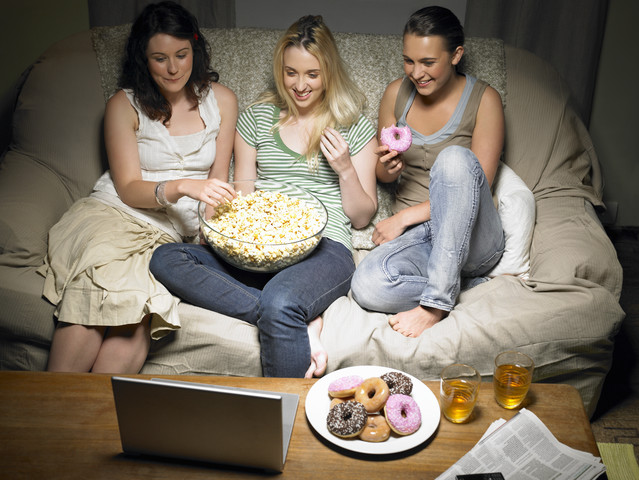 (1)__________________ the picture (2) ____________________ are three girls who (3)__________________ on the sofa. The girl in the middle has got long, blonde and (4)_____________________ hair. The girl on (5)_________________ is wearing a skirt whereas the other two (6) __________________ jeans. In the (7)_________________ there is a coffee table with a laptop and some food. In the bottom right (8)_________________ you may notice a newspaper. In my (9)________________, the girls must be watching a funny video because they (10)_________________._____/5Exercise XI (max. 5 points)Wybierz poprawne odpowiedzi na poniższe pytania dotyczące przemysłu filmowego i muzycznego w Stanach Zjednoczonych i Wielkiej Brytanii. Za każdą poprawną odpowiedź otrzymasz 0,5 pkt.1. "Hello" and "Skyfall" are hit songs by...a. Ed Sheeran			b. Adele			c. Little Mix2. George Harrison, John Lennon, Paul McCartney and Ringo Starr were all members of which famous British band?a. The Beatles			b. The Rolling Stones		c. Oasis3. Little Mix, a famous British girl group, was formed during...a. Britain's Got Talent		b. The Voice UK			c. The X Factor4. The Grammy Awards are awards presented to recognize achievements in...a. film				b. sport				c. music5. Which pop star was born in the USA?a. Ariana Grande		b. Rihanna			c. Rita Ora6. The Oscar for the best animated film in 2018 went to...a. Coco				b. Ferdinand			c. Zootopia7. The Academy Awards were first given in...a. 1945				b. 1929				c. 19678. The last actor to play the role of James Bond in the film series was...a. Pierce Brosnan		b. George Clooney		c. Daniel Craig9. How many Harry Potter films have been released so far?a. seven			b. eight				c. nine10. Which famous movie is NOT a science fiction film? a. The Shawshank Redemption   b. Jurassic Park  	 	c. Matrix    _____/5Exercise XII (max. 5 points)Dopasuj sportowców z ramki do ich opisów. Za każdą poprawną odpowiedź otrzymasz 0,5 pkt.1. A British male tennis player from Scotland, a three-time Grand Slam tournament winner, two-time Olympic champion and former world No. 1. 				___________________2. An American female tennis player, ranked world No. 1 on eight occasions between 2002 and 2017, a four-time Olympic champion, a 23-time Grand Slam winner.		___________________3. A British racing driver who races in Formula One for Mercedes AMG Petronas, a five-time Formula One World Champion.							___________________4. An English retired footballer who played for clubs like Manchester United, Real Madrid, LA Galaxy, Paris Saint-Germain and the England national team.			___________________5. An English footballer who plays as a striker for Premier League club Tottenham Hotspur and captains the England national team.					___________________6. A British distance runner. The most successful athlete in modern Olympic Games history, the 2012 and 2016 Olympic gold medallist in both the 5000 m and 10,000 m.	___________________7. An American former basketball player who played 15 seasons in the NBA for the Chicago Bulls and Washington Wizards, one of the greatest players of all time.		___________________8. An American retired competitive swimmer and the most successful and most decorated Olympian of all time, with a total of 28 medals.					___________________9. An American football player for the New England Patriots of the NFL, one of only two players in NFL history to have won five Super Bowls. 				___________________10. An American basketball player for the Los Angeles Lakers of the NBA. Often considered the best basketball player in the world.						________________________/5Exercise XIII (max. 7 points)Przeczytaj uważnie poniższe teksty. Następnie odpowiedz na pytania wpisując odpowiednie litery A, B lub C obok każdego pytania. Za każdą poprawną odpowiedź otrzymasz 1 punkt. A Mickey Mouse may not have scared the cinema audiences, but a 24.4 meters gorilla on the Empire State building in New York terrified them. King Kong, created in 1933, was among the first films to use special effects to make the audience scream with fear. The character has become one of the world’s most famous film icons. The first King Kong was a 58.42 cm high model covered with rabbit hair. Two remakes have already been made: one in 1976 and then in 2005. Apart from films you can also enjoy King Kong rides in theme parks in Hollywood and Orlando. The rides were opened by Universal Studios. The one in Orlando was opened in 2004 and the one in Hollywood is a 3D ride that opened in 2010. BThe film Godfather premiered in 1972. It was not just a new type of a gangster film, but a great portrait of a family that is involved in the criminal underworld. For many critics it is still the best film of its kind ever made. The director was F.F. Coppola who chose Marlon Brando to play the part of Don Vito Corleone. However, Brando, who was then an unknown actor had to perform a screen-test and agree to be paid less than he got for his previous film. Brando later won an Academy Award for this role. CAnother film that became a box office success was Titanic. Based on a real story, it is a romance and disaster film directed, written and co-produced by James Cameron. Jack Dawson (Leonardo DiCaprio) and Rose DeWitt Bukater (Kate Winslet) are members of different social classes who fall in love during the tragic voyage. Unfortunately, the ship hit a huge iceberg and sank. Only some of the passengers survived. Cameron saw the love story as a way to engage the audience with the real-life tragedy. Which text…. 1. says that there are new versions of the film? 				 ……….. 2. says that the film is based on a true story?			 	 ……….. 3. gives the information what the character was made of?		 .………. 4. says that the actor didn’t get the role easily?			 	 ..……… 5. describes briefly the plot? 						 ……….. 6. mentions an actor who was awarded a prize?			 ……….. 7. mentions the way the audience reacted?				 ……….._____/7Exercise XIV (max. 3 points)Przeczytaj tekst z recenzjami restauracji. Uzupełnij luki w czacie 1- 3 zgodnie z treścią tekstu. Luki należy uzupełnić w języku polskim. Za każdą poprawną odpowiedź otrzymasz 1 punkt._____/3MIX		 OBSESS   	   POLITE 	  SAY 	           SPEND 	           RELYMichael Phelps      Lewis Hamilton     Mo Farah        Andy Murray       Harry Kane     LeBron James  Michael Jordan      Tom Brady            David Beckham       Serena Williams   London Restaurant Reviews London Restaurant Reviews London Restaurant ReviewsDIGITAL RESTAURANTIf your two passions are food and technology, this is the place for you. Your table is a huge tablet computer! Choose your food from the on-screen menu, then choose your virtual tablecloth! While you wait for your food, you can even play games! The food’s great … What’s not to like?BLIND CUISINEThis place is definitely different. Why? The restaurant is completely dark. You can’t see anything – not each other, not the furniture, and definitely not the food. Instead, you have to trust the waiters, who are in fact all blind. The idea is this: when you can’t see, your other senses become sharper, so you appreciate the food more. Why not try it out? It’s an experience you won’t forget!THE LONDON BUSAre you looking for an exciting new place to eat? How about dinner upstairs on a London bus? It’s surprisingly comfortable, and they serve delicious vegetarian food. The kitchen is downstairs and the tables are upstairs, and in good weather you can sit outside too. Most people choose to climb the winding staircase, though, whatever the weather – it’s excellent fun and the views are great.